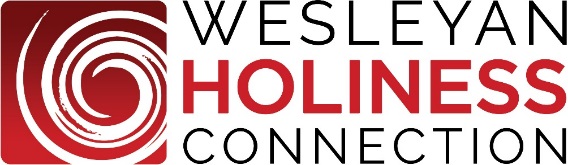 January 17, 2018As I look ahead in the next few months, there are many wonderful activities and events in the WHC that have significant impact on our churches, colleges/universities, and leaders that deepens our common mission centered on holiness in the 21st Century.  What a joy to be part of this work together!I’d like to ask two favors:ANNUAL FINANCIAL CONTRIBUTION: As usual in January each year, I write to thank you and encourage you in remaining financially committed to the WHC work. We have ended the year strong with every denomination participating. In the next week your finance office will be receiving an invoice based upon last year’s contribution.  We all trust that you will renew a financial commitment for 2018 at least at that same level.  I am deeply grateful for our collaborative efforts that continue to be inspiring and amazing.  Thank you for your contribution!PRAYER:  Would you please keep in mind and prayer the many activities in the coming few months:Regional Network meetings of district leaders;Young Leaders’ Meeting in Seattle and Los Angeles;Presidents’ Network meeting in Dallas;Chief Academic Officers’ Network meeting in Dallas:University Leaders’ Meeting with Common Ground team;Denominational Heads Meeting in Washington D.C.I look forward to being with you personally in Washington D.C. on April 5.  Until then, thank you for your engagement and the financial contribution for this coming year. May God bless you.Blessings,Kevin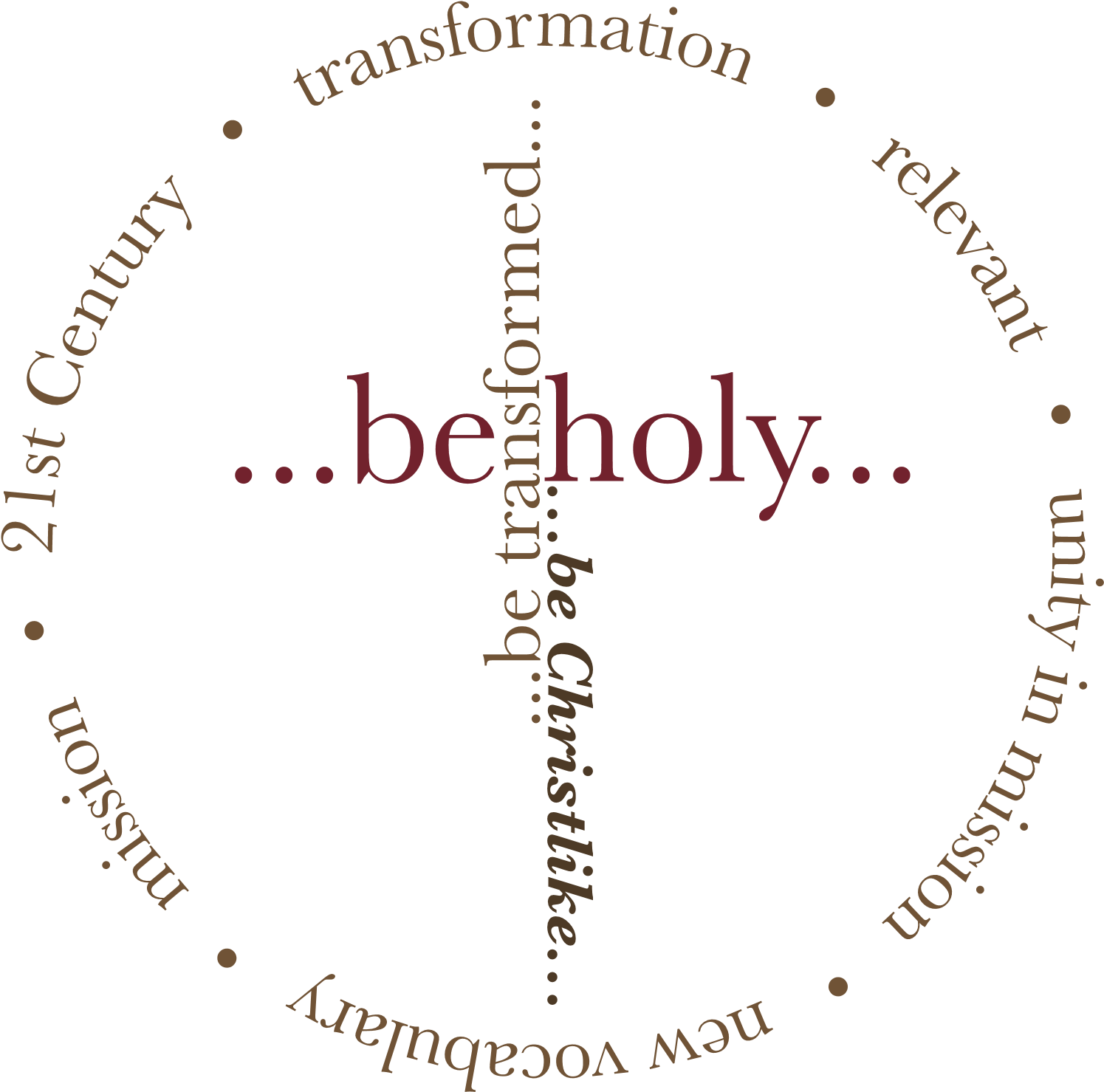 